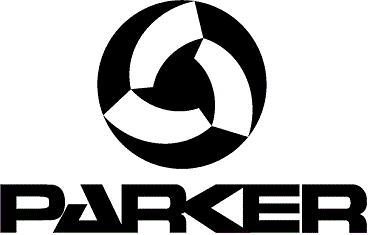 Parker 630 Day CruiserWYPOSAŻENIE STANDARDOWEPakiet elektroniki Premium 12'										22 679 PLNSimrad NSS 12' EVO3, Radio VHF RS35, Radio Fusion RA70 ( radio FM/AM - BT)  + 2 głośniki Pakiet elektroniki Premium 9'										16 667 PLNSimrad NSS 9' EVO3, Radio VHF RS20, Radio Fusion RA70 ( radio FM/AM - BT)  + 2 głośniki Pakiet elektroniki Standard 										4 185 PLNSimrad NSS 9' EVO3, Radio Fusion RA70 ( radio FM/AM - BT)  + 2 głośniki, Radio VHF RS20Pakiet elektroniki Standard Plus									  9 893 PLNSimrad GO 9', Radio Fusion RA70 ( radio FM/AM - BT)  ModelDługość calkowita (m)Długość kadłuba (m)Szerokość (m)Waga (kg)Ładowność MAX (kg)Kategoria projektowaMoc silnika MAX (kW)Załoga MAXWysokość całkowita (m)Wysokość do linii wody (m)Zanurzenie (cm)630DC6,056,052,251090810C14971,71,436Samoodpływowy pokład, akumulator, fotel sternika, tapicerka kokpitu, stolik kokpitu, ławka rufowa z dwupozycyjnym oparciem, tapicerka kabiny, tapicerka pokładu, drabinka kąpielowa, lampa kabiny, rolka dziobowa, pompa hydrauliczna,  pompa zęzowa automatyczna, pompa zęzowa ręczna, sterowanie hydrauliczne, zbiornik paliwa 140 l, światła nawigacyjne, lampa topowa Samoodpływowy pokład, akumulator, fotel sternika, tapicerka kokpitu, stolik kokpitu, ławka rufowa z dwupozycyjnym oparciem, tapicerka kabiny, tapicerka pokładu, drabinka kąpielowa, lampa kabiny, rolka dziobowa, pompa hydrauliczna,  pompa zęzowa automatyczna, pompa zęzowa ręczna, sterowanie hydrauliczne, zbiornik paliwa 140 l, światła nawigacyjne, lampa topowa Samoodpływowy pokład, akumulator, fotel sternika, tapicerka kokpitu, stolik kokpitu, ławka rufowa z dwupozycyjnym oparciem, tapicerka kabiny, tapicerka pokładu, drabinka kąpielowa, lampa kabiny, rolka dziobowa, pompa hydrauliczna,  pompa zęzowa automatyczna, pompa zęzowa ręczna, sterowanie hydrauliczne, zbiornik paliwa 140 l, światła nawigacyjne, lampa topowa Samoodpływowy pokład, akumulator, fotel sternika, tapicerka kokpitu, stolik kokpitu, ławka rufowa z dwupozycyjnym oparciem, tapicerka kabiny, tapicerka pokładu, drabinka kąpielowa, lampa kabiny, rolka dziobowa, pompa hydrauliczna,  pompa zęzowa automatyczna, pompa zęzowa ręczna, sterowanie hydrauliczne, zbiornik paliwa 140 l, światła nawigacyjne, lampa topowa Samoodpływowy pokład, akumulator, fotel sternika, tapicerka kokpitu, stolik kokpitu, ławka rufowa z dwupozycyjnym oparciem, tapicerka kabiny, tapicerka pokładu, drabinka kąpielowa, lampa kabiny, rolka dziobowa, pompa hydrauliczna,  pompa zęzowa automatyczna, pompa zęzowa ręczna, sterowanie hydrauliczne, zbiornik paliwa 140 l, światła nawigacyjne, lampa topowa Parker 630 Day Cruiser171 655 PLNMercury 115L EFI75 253 PLNMercury 150L EFI85 157 PLNMercury 200L Verado110 810 PLNOpcjePakiet Essential19 665 PLNZaczep narciarza, Lodówka szufladowa 30L, Pokrowiec portowy, Tapicerka pokład słoneczny, wycieraczka lewa, wycieraczka prawaLodówka szufladowa 30 l8 211 PLNPokrowiec portowy2 359 PLNTapicerka pokład słoneczny4 414 PLNWycieraczka lewa2 283 PLNWycieraczka prawa2 283 PLNZaczep narciarza2 968 PLNAntyfouling3 729 PLNCerdeck11 768 PLNVendeck9 893 PLNKlakson793 PLNAkumulator dodatkowy4 870 PLNNamiot kokpitu5 289 PLNPrysznic słodkiej wody2 968 PLNToaleta manualna5 761 PLNTrymklapy ZipWake13 508 PLNZasłony1 141 PLN